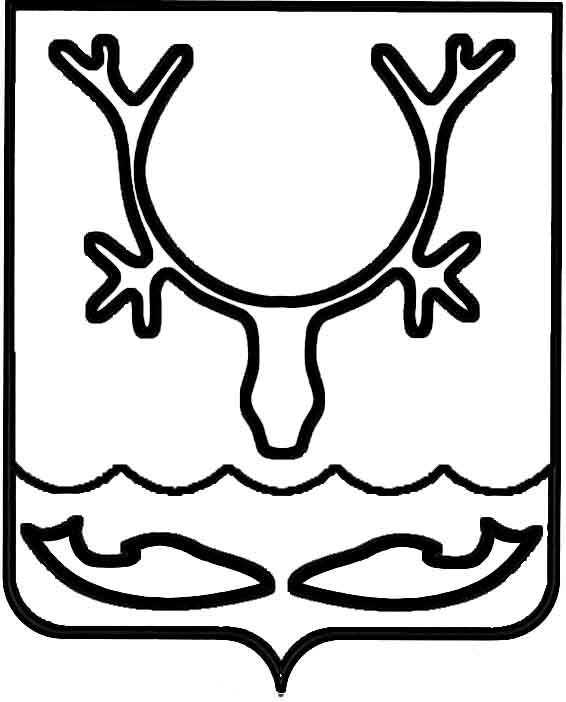 Администрация муниципального образования
"Городской округ "Город Нарьян-Мар"РАСПОРЯЖЕНИЕО внесении изменения в распоряжение Администрации муниципального образования "Городской округ "Город Нарьян-Мар"                  от 16.11.2023 № 631-рВ целях актуализации правовых актов Администрации муниципального образования "Городской округ "Город Нарьян-Мар" в сфере развития инвестиционной деятельности на территории муниципального образования "Городской округ "Город Нарьян-Мар":Внести изменение в распоряжение Администрации муниципального образования "Городской округ "Город Нарьян-Мар" от 16.11.2023 № 631-р 
"Об утверждении плана мероприятий ("дорожной карты") по внедрению муниципального инвестиционного стандарта муниципального образования "Городской округ "Город Нарьян-Мар", изложив Приложение в новой редакции (Приложение).Настоящее распоряжение вступает в силу со дня его подписания.Приложениек распоряжению Администрации муниципального образования"Городской округ "Город Нарьян-Мар"от 14.05.2024 № 274-р"Приложениек распоряжению Администрации муниципального образования"Городской округ "Город Нарьян-Мар"от 16.11.2023 № 631-рПлан мероприятий ("дорожная карта")по внедрению муниципального инвестиционного стандартамуниципального образования "Городской округ "Город Нарьян-Мар"Примечание:(1) Наименование требования установлено в соответствии с Методическими рекомендациями по организации системной работы по сопровождению инвестиционных проектов муниципальными образованиями с учетом внедрения в субъектах Российской Федерации системы поддержки новых инвестиционных проектов ("Региональный инвестиционный стандарт"), утвержденные приказом Минэкономразвития России от 26.09.2023 № 672;(2) Стандарт – муниципальный инвестиционный стандарт – система качества работы с инвесторами на территории муниципального образования, включающая структурированный набор документов, регламентирующих процедуры сопровождения планирования и реализации инвестиционных проектов, координацию деятельности органов местного самоуправления при осуществлении муниципальных услуг и продвижение инвестиционных возможностей муниципального образования;(3) ОИПиП УЭиИР – отдел инвестиционной политики и предпринимательства управления экономического и инвестиционного развития Администрации муниципального образования "Городской округ "Город Нарьян-Мар";(4) Постановление от 24.10.2019 № 1003 – постановление Администрации муниципального образования "Городской округ "Город Нарьян-Мар" 
от 24.10.2019 № 1003 "Об утверждении Порядка проведения оценки регулирующего воздействия проектов нормативных правовых актов муниципального образования "Городской округ "Город Нарьян-Мар" и экспертизы действующих нормативных правовых актов муниципального образования "Городской округ "Город Нарьян-Мар";(5) Методические рекомендации – Методические рекомендации по организации системной работы по сопровождению инвестиционных проектов муниципальными образованиями с учетом внедрения в субъектах Российской Федерации системы поддержки новых инвестиционных проектов ("Региональный инвестиционный стандарт"), утвержденные приказом Минэкономразвития России от 26.09.2023 № 672;(6) Инвестиционный профиль – комплексный информационный документ в виде презентационного материала с графическим отображением статистических данных, содержащий информацию из инвестиционного паспорта муниципального образования или документа стратегического планирования, разрабатываемого на уровне муниципального образования, необходимую инвестору для принятия решения о вложении инвестиций в инвестиционные проекты, реализуемые на территории муниципального образования, согласованного главой местной администрации 
и размещенного на информационном ресурсе муниципального образования в информационно-телекоммуникационной сети "Интернет";(7) ЖКХ – управление жилищно-коммунального хозяйства Администрации муниципального образования "Городской округ "Город Нарьян-Мар";(8) Совещательный орган при главе местной администрации – совещательный орган, основной функцией которого является рассмотрение вопросов содействия реализации инвестиционных проектов, сопровождаемых на уровне муниципального образования;(9) УОИО – управление организационно-информационного обеспечения Администрации муниципального образования "Городской округ "Город Нарьян-Мар".".14.05.2024№274-рГлава города Нарьян-Мара О.О. Белак№Наименование требования к внедрению системы поддержки инвестиционных проектов (1)Наименование требования к внедрению системы поддержки инвестиционных проектов (1)Наименование требования к внедрению системы поддержки инвестиционных проектов (1)Наименование требования к внедрению системы поддержки инвестиционных проектов (1)№Текущая ситуация(статус исполнения требования к внедрению системы поддержки инвестиционных проектов)Текущая ситуация(статус исполнения требования к внедрению системы поддержки инвестиционных проектов)Текущая ситуация(статус исполнения требования к внедрению системы поддержки инвестиционных проектов)Текущая ситуация(статус исполнения требования к внедрению системы поддержки инвестиционных проектов)№.№Мероприятиепо внедрению Стандарта (2)Требования к исполнению мероприятияпо внедрению СтандартаОтветственный исполнительСроки исполнения1Нормативно-правовая база для осуществления инвестиционной деятельности в муниципальном образованииНормативно-правовая база для осуществления инвестиционной деятельности в муниципальном образованииНормативно-правовая база для осуществления инвестиционной деятельности в муниципальном образованииНормативно-правовая база для осуществления инвестиционной деятельности в муниципальном образовании1В муниципальном образовании "Городской округ "Город Нарьян-Мар" приняты нормативные правовые акты для осуществления инвестиционной деятельностиВ муниципальном образовании "Городской округ "Город Нарьян-Мар" приняты нормативные правовые акты для осуществления инвестиционной деятельностиВ муниципальном образовании "Городской округ "Город Нарьян-Мар" приняты нормативные правовые акты для осуществления инвестиционной деятельностиВ муниципальном образовании "Городской округ "Город Нарьян-Мар" приняты нормативные правовые акты для осуществления инвестиционной деятельности1.1Проанализировать и при необходимости внести изменения 
в нормативные правовые акты, направленные на осуществление инвестиционной деятельностиСоответствие нормативно-правовой базы муниципального образования законодательству РФОИПиП УЭиИР (3)Проанализироватьдо 29.12.20231.1Проанализировать и при необходимости внести изменения 
в нормативные правовые акты, направленные на осуществление инвестиционной деятельностиСоответствие нормативно-правовой базы муниципального образования законодательству РФСтруктурные подразделения – разработчики нормативных правовых актовВнести изменения(при необходимости)1.2Проведение оценки регулирующего воздействия проектов нормативных правовых актов (экспертизы действующих нормативных правовых актов), направленных 
на осуществление инвестиционной деятельностиТребование о проведении оценки регулирующего воздействия проектов нормативных правовых актов (экспертизы действующих нормативных правовых актов) установлено постановлением от 24.10.2019 № 1003 (4)Структурные подразделения – разработчики нормативных правовых актовНаправить в ОИПиП УЭиИР документы 
на проведение оценки регулирующего воздействия (экспертизы действующих нормативных правовых актов)(в соответствии 
с постановлением 
от 24.10.2019 № 1003)1.2Проведение оценки регулирующего воздействия проектов нормативных правовых актов (экспертизы действующих нормативных правовых актов), направленных 
на осуществление инвестиционной деятельностиТребование о проведении оценки регулирующего воздействия проектов нормативных правовых актов (экспертизы действующих нормативных правовых актов) установлено постановлением от 24.10.2019 № 1003 (4)ОИПиП УЭиИРПровести оценку регулирующего воздействия проектов нормативных правовых актов (экспертизы действующих нормативных правовых актов), направленных 
на осуществление инвестиционной деятельности, в сроки 
в соответствии 
с постановлением 
от 24.10.2019 № 10032Формирование раздела в сфере инвестиционной деятельности на информационном ресурсе муниципального образования в информационно-коммуникационной сети "Интернет"Формирование раздела в сфере инвестиционной деятельности на информационном ресурсе муниципального образования в информационно-коммуникационной сети "Интернет"Формирование раздела в сфере инвестиционной деятельности на информационном ресурсе муниципального образования в информационно-коммуникационной сети "Интернет"Формирование раздела в сфере инвестиционной деятельности на информационном ресурсе муниципального образования в информационно-коммуникационной сети "Интернет"2На официальном сайте администрации города создан раздел в сфере инвестиционной деятельности https://www.adm-nmar.ru/deyatelnost/ekonomika/malyy-i-sredniy-biznes/podderzhka/invd/ На официальном сайте администрации города создан раздел в сфере инвестиционной деятельности https://www.adm-nmar.ru/deyatelnost/ekonomika/malyy-i-sredniy-biznes/podderzhka/invd/ На официальном сайте администрации города создан раздел в сфере инвестиционной деятельности https://www.adm-nmar.ru/deyatelnost/ekonomika/malyy-i-sredniy-biznes/podderzhka/invd/ На официальном сайте администрации города создан раздел в сфере инвестиционной деятельности https://www.adm-nmar.ru/deyatelnost/ekonomika/malyy-i-sredniy-biznes/podderzhka/invd/ 2.1Актуализация (наполнение) информации в разделе, содержащем сведения об инвестиционной деятельностиТребование о наличии на сайте администрации раздела в сфере инвестиционной деятельности установлено п. 2 Методических рекомендаций. (5)Размещение и актуализация доступной 
и актуальной информации, представляющей интерес для инвесторовОИПиП УЭиИРПостоянно,по мере необходимости3Наличие инвестиционного профиля муниципального образования (6)Наличие инвестиционного профиля муниципального образования (6)Наличие инвестиционного профиля муниципального образования (6)Наличие инвестиционного профиля муниципального образования (6)3Инвестиционный профиль муниципального образования "Городской округ "Город Нарьян-Мар" не разработанИнвестиционный профиль муниципального образования "Городской округ "Город Нарьян-Мар" не разработанИнвестиционный профиль муниципального образования "Городской округ "Город Нарьян-Мар" не разработанИнвестиционный профиль муниципального образования "Городской округ "Город Нарьян-Мар" не разработан3.1Разработать инвестиционный профиль муниципального образования "Городской округ "Город Нарьян-Мар"Требования к разработке 
и содержанию инвестиционного профиля установлены пунктами 3, 4 и 6 Методических рекомендацийЖКХ (7),ОИПиП УЭиИРДо 31.07.20243.2Актуализация инвестиционного профиля муниципального образования "Городской округ "Город Нарьян-Мар"Актуализация сведений,содержащихся в инвестиционном профилеЖКХПо мере необходимости,но не реже одного раза в год4Наличие инвестиционного уполномоченного в должности не ниже заместителя главы местной администрацииНаличие инвестиционного уполномоченного в должности не ниже заместителя главы местной администрацииНаличие инвестиционного уполномоченного в должности не ниже заместителя главы местной администрацииНаличие инвестиционного уполномоченного в должности не ниже заместителя главы местной администрации4Распоряжение Администрации муниципального образования "Городской округ "Город Нарьян-Мар" от 30.10.2023 № 582-р "О назначении инвестиционного уполномоченного в муниципальном образовании "Городской округ "Город Нарьян-Мар"Распоряжение Администрации муниципального образования "Городской округ "Город Нарьян-Мар" от 30.10.2023 № 582-р "О назначении инвестиционного уполномоченного в муниципальном образовании "Городской округ "Город Нарьян-Мар"Распоряжение Администрации муниципального образования "Городской округ "Город Нарьян-Мар" от 30.10.2023 № 582-р "О назначении инвестиционного уполномоченного в муниципальном образовании "Городской округ "Город Нарьян-Мар"Распоряжение Администрации муниципального образования "Городской округ "Город Нарьян-Мар" от 30.10.2023 № 582-р "О назначении инвестиционного уполномоченного в муниципальном образовании "Городской округ "Город Нарьян-Мар"4.1Разработка нормативного правового акта Администрации муниципального образования "Городской округ "Город Нарьян-Мар" об утверждении Положения об инвестиционном уполномоченном в муниципальном образовании "Городской округ "Город Нарьян-Мар"Требование о назначении инвестиционного уполномоченного установлено пунктом 7 Методических рекомендацийОИПиП УЭиИРДо 29.02.20245Наличие совещательного органа при главе местной администрации (8)Наличие совещательного органа при главе местной администрации (8)Наличие совещательного органа при главе местной администрации (8)Наличие совещательного органа при главе местной администрации (8)5Совещательный орган при главе муниципального образования "Городской округ "Город Нарьян-Мар" не созданСовещательный орган при главе муниципального образования "Городской округ "Город Нарьян-Мар" не созданСовещательный орган при главе муниципального образования "Городской округ "Город Нарьян-Мар" не созданСовещательный орган при главе муниципального образования "Городской округ "Город Нарьян-Мар" не создан5.1Создание совещательного органа при главе муниципального образования "Городской округ "Город Нарьян-Мар" по развитию инвестиционной (и (или) предпринимательской) деятельностиТребования к составу совещательного органа установлены пунктом 9 Методических рекомендацийОИПиП УЭиИРДо 30.11.20235.2Разработка нормативного правового акта Администрации муниципального образования "Городской округ "Город Нарьян-Мар" об утверждении Положения о совещательном органе при главе муниципального образования "Городской округ "Город Нарьян-Мар"Требования к составу совещательного органа установлены пунктом 9 Методических рекомендацийОИПиП УЭиИРДо 31.05.20246Наличие регламента сопровождения инвестиционных проектов, разъясняющего схему взаимодействия инвестора 
с органами местного самоуправления муниципального образованияНаличие регламента сопровождения инвестиционных проектов, разъясняющего схему взаимодействия инвестора 
с органами местного самоуправления муниципального образованияНаличие регламента сопровождения инвестиционных проектов, разъясняющего схему взаимодействия инвестора 
с органами местного самоуправления муниципального образованияНаличие регламента сопровождения инвестиционных проектов, разъясняющего схему взаимодействия инвестора 
с органами местного самоуправления муниципального образования6Регламент сопровождения инвестиционных проектов, разъясняющий схему взаимодействия инвестора с органами местного самоуправления муниципального образования "Городской округ "Город Нарьян-Мар", не разработан Регламент сопровождения инвестиционных проектов, разъясняющий схему взаимодействия инвестора с органами местного самоуправления муниципального образования "Городской округ "Город Нарьян-Мар", не разработан Регламент сопровождения инвестиционных проектов, разъясняющий схему взаимодействия инвестора с органами местного самоуправления муниципального образования "Городской округ "Город Нарьян-Мар", не разработан Регламент сопровождения инвестиционных проектов, разъясняющий схему взаимодействия инвестора с органами местного самоуправления муниципального образования "Городской округ "Город Нарьян-Мар", не разработан 6.1Разработка регламента сопровождения инвестиционных проектовТребования к разработке регламента установлены пунктом 12 Методических рекомендацийЖКХДо 31.07.20246.2Проведение оценки регулирующего воздействия проекта нормативного правового акта об утверждении регламента сопровождения инвестиционных проектовТребование о проведении оценки регулирующего воздействия проектов нормативных правовых актов установлено постановлением от 24.10.2019 № 1003ЖКХНаправить в ОИПиП УЭиИР документы 
на проведение оценки регулирующего воздействия после разработки проекта регламента сопровождения инвестиционных проектов6.2Проведение оценки регулирующего воздействия проекта нормативного правового акта об утверждении регламента сопровождения инвестиционных проектовТребование о проведении оценки регулирующего воздействия проектов нормативных правовых актов установлено постановлением от 24.10.2019 № 1003ОИПиП УЭиИРПровести оценку регулирующего воздействия проекта регламента сопровождения инвестиционных проектов в сроки 
в соответствии с постановлением Администрации муниципального образования "Городской округ "Город Нарьян-Мар" от 24.10.2019 № 10037Наличие механизма обратной связи между инвесторами и местной администрацией (главой местной администрации, инвестиционным уполномоченным, ответственными сотрудниками)Наличие механизма обратной связи между инвесторами и местной администрацией (главой местной администрации, инвестиционным уполномоченным, ответственными сотрудниками)Наличие механизма обратной связи между инвесторами и местной администрацией (главой местной администрации, инвестиционным уполномоченным, ответственными сотрудниками)Наличие механизма обратной связи между инвесторами и местной администрацией (главой местной администрации, инвестиционным уполномоченным, ответственными сотрудниками)7Механизм обратной связи между инвесторами и главой муниципального образования "Городской округ "Город Нарьян-Мар", инвестиционным уполномоченным, ответственными сотрудниками отсутствуетМеханизм обратной связи между инвесторами и главой муниципального образования "Городской округ "Город Нарьян-Мар", инвестиционным уполномоченным, ответственными сотрудниками отсутствуетМеханизм обратной связи между инвесторами и главой муниципального образования "Городской округ "Город Нарьян-Мар", инвестиционным уполномоченным, ответственными сотрудниками отсутствуетМеханизм обратной связи между инвесторами и главой муниципального образования "Городской округ "Город Нарьян-Мар", инвестиционным уполномоченным, ответственными сотрудниками отсутствует7.1Создание механизма обратной связиНа официальном сайте администрации города в разделе, содержащем сведения 
об инвестиционной деятельности, создать подраздел "Прямые контакты для инвестора", в котором разместить контакты главы города Нарьян-Мара, инвестиционного уполномоченногоОИПиП УЭиИРНаправить в УОИО (9) информацию, необходимую для размещения на сайте,до 29.12.20237.1Создание механизма обратной связиНа официальном сайте администрации города в разделе, содержащем сведения 
об инвестиционной деятельности, создать подраздел "Прямые контакты для инвестора", в котором разместить контакты главы города Нарьян-Мара, инвестиционного уполномоченногоУОИОРазместить информацию, направленнуюОИПиП УЭиИР,до 15.01.20248Наличие соглашения о сотрудничестве между местной администрацией и органом государственной власти субъекта Российской Федерации, уполномоченным на реализацию системы поддержки новых инвестиционных проектов ("Региональный инвестиционный стандарт")Наличие соглашения о сотрудничестве между местной администрацией и органом государственной власти субъекта Российской Федерации, уполномоченным на реализацию системы поддержки новых инвестиционных проектов ("Региональный инвестиционный стандарт")Наличие соглашения о сотрудничестве между местной администрацией и органом государственной власти субъекта Российской Федерации, уполномоченным на реализацию системы поддержки новых инвестиционных проектов ("Региональный инвестиционный стандарт")Наличие соглашения о сотрудничестве между местной администрацией и органом государственной власти субъекта Российской Федерации, уполномоченным на реализацию системы поддержки новых инвестиционных проектов ("Региональный инвестиционный стандарт")8Соглашение о сотрудничестве между Администрацией муниципального образования "Городской округ "Город Нарьян-Мар" 
и Департаментом финансов и экономики Ненецкого автономного округаСоглашение о сотрудничестве между Администрацией муниципального образования "Городской округ "Город Нарьян-Мар" 
и Департаментом финансов и экономики Ненецкого автономного округаСоглашение о сотрудничестве между Администрацией муниципального образования "Городской округ "Город Нарьян-Мар" 
и Департаментом финансов и экономики Ненецкого автономного округаСоглашение о сотрудничестве между Администрацией муниципального образования "Городской округ "Город Нарьян-Мар" 
и Департаментом финансов и экономики Ненецкого автономного округа8.1Направить обращение в Департамент финансов и экономики Ненецкого автономного округа с предложением 
о заключении соглашения 
о сотрудничестве между Администрацией муниципального образования "Городской округ "Город Нарьян-Мар" и Департаментом финансов и экономики Ненецкого автономного округа, предусматривающего в том числе предоставление со стороны муниципального образования "Городской округ "Город Нарьян-Мар" актуальной информации о свободных инвестиционных площадках муниципального образованияТребование о заключении соглашения установлено пунктом 16 Методических рекомендацийОИПиП УЭиИРДо 29.03.2024